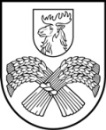 LATVIJAS REPUBLIKAJELGAVAS NOVADA PAŠVALDĪBAReģ. Nr. 90009118031, Pasta iela 37, Jelgava, LV-3001, LatvijaJELGAVAS NOVADA NEKLĀTIENES VIDUSSKOLAReģ. Nr. Izglītības iestāžu reģistrā 4515900863, NMR kods: 90009250525, Pasta iela 37, Jelgava, LV-3001, Latvija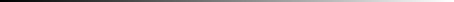 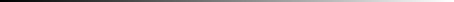 Tālrunis: 63084021, : 63022235, e-pasts: nvsk@jelgavasnovads.lv; www.nvsk.lvIEKŠĒJAIS NORMATĪVAIS AKTS Nr. 4.2.4.APSTIPRINUJelgavas novada Neklātienes vidusskolas direktore______________ I.SĒRMŪKSLEJelgavā, 2017.gada 7. februārīKĀRTĪBA, KĀDĀ PIELĪDZINĀMI IEPRIEKŠ IEGŪTIE MĀCĪBU SASNIEGUMI VISPĀRĒJĀS PAMATIZGLĪTĪBAS UN VISPĀRĒJĀS VIDĒJĀS IZGLĪTĪBAS PROGRAMMĀS                                                 Izdoti saskaņā ar  MK noteikumiem Nr.591 ”Kārtība, kādā izglītojamie tiek uzņemti vispārējās izglītības iestādēs un speciālajās pirmsskolas izglītības grupās un atskaitīti no tām, kā arī pārcelti uz nākamo klasi” no 2015.gada 13.oktobra  10.punktu.Grozījumi: Jelgavas novada Neklātienes vidusskolas 2017.gada 14.marta rīkojums Nr.1-9/11-oGrozījumi: Jelgavas novada Neklātienes vidusskolas 2020. gada 28. maija rīkojums Nr. NVSK/1-9/20/191.VISPĀRĪGIE NOTEIKUMIJelgavas novada Neklātienes vidusskolas (turpmāk tekstā – SKOLA) izstrādātais iekšējais normatīvais akts “Kārtība, kādā pielīdzināmi iepriekš iegūtie mācību sasniegumi vispārējās pamatizglītības un vispārējās vidējās izglītības programmās’’ paredzēts, lai nodrošinātu SKOLAS vienotu pieeju izglītojamo iepriekšējā izglītības iestādē iegūto mācību sasniegumu pielīdzināšanai SKOLAS izglītības programmām.Pielīdzināšanas process tiek organizēts:1.2.1. iepriekšējās izglītības iestādē iegūto pietiekamo vērtējumu pārcelšana SKOLAS e-klases izglītojamā personas lietā mācību sasniegumu kopsavilkuma žurnālā attiecīgajos mācību priekšmetos.1.2.2. SKOLAS izglītības programmās paredzēto mācību priekšmetu apgūšana pašizglītības veidā. Šajā gadījumā pēc izglītojamā uzņemšanas nākamajā klasē, izglītojamais pašizglītības veidā apgūst noteiktos mācību priekšmetus un līdz attiecīgā mācību gada pirmā semestra beigām, ja pārcelts nākošā klasē ar diviem nepietiekamiem vērtējumiem, vai uzņemšanas komisijas lēmumā noteiktajā termiņā,  nokārto pārbaudījumus un iegūst vērtējumus.1.3.Vērtējumu pārcelšanu nosaka pamatojoties uz iepriekšējās izglītības iestādes sekmju izrakstu, personas lietu vai liecības oriģinālu. Izglītojamā sekmju kopsavilkumā mācību priekšmeta stundu skaits tiek pielīdzināts SKOLAS izglītības programmas stundu skaitam.1.4. Pielīdzināti tiek vispārējās pamatizglītības, vispārējās vidējās izglītības un profesionālās izglītības programmu mācību priekšmetu vērtējumi, kuri iegūti pēdējo piecu gadu laikā.2. PIETIEKAMO VĒRTĒJUMU PĀRNEŠANA 2.1. Pēc izglītojamā uzņemšanas SKOLĀ, visus dokumentus, kas saistīti ar viņa iepriekšējo izglītošanos citās izglītības iestādēs, direktora vietnieks speciālajos jautājumos izvērtē un gatavo Uzņemšanas komisijas sēdes protokolu (turpmāk tekstā – PROTOKOLS), (skat. pielikumus Nr.1-9).2.1.1. Ja izglītojamais ir iepriekš mācījies vispārizglītojošā skolā, tad vērtējumi no liecībām tiek ielikti PROTOKOLĀ.2.1.2. Ja izglītojamais iepriekš mācījies profesionālās izglītības mācību iestādē, tad PROTOKOLĀ tiek ierakstīts apgūto stundu skaits mācību priekšmetos un vērtējumi, kas norādīti sekmju izziņā.2.1.3. Ja stundu skaits sekmju izziņā noteiktajā mācību priekšmetā ir lielāks par pusi no semestrī apgūstamā stundu skaita, tad mācību priekšmets par semestri tiek ieskaitīts un PROTOKOLĀ ierakstīts stundu skaits un vērtējums.2.1.4.  Ja izglītojamais jau 10. vai 11. klasē ir pabeidzis kursu, saņēmis gala vērtējumu un CE sertifikātu, tad šis mācību priekšmets viņam tiek automātiski ieskaitīts. Gala vērtējums tiek pielīdzināts trūkstošajiem gada vērtējumiem šajā mācību priekšmetā. 2.1.5. PROTOKOLĀ mācību priekšmetu ailēs, kurās atbilstoši SKOLAS  izglītības programmām izglītojamais iepriekšējās izglītības iestādēs nav ieguvis vērtējumu, tiek veikts ieraksts ” nv”.2.1.6. PROTOKOLA otrajā daļā tiek ierakstīti mācību priekšmeti, kuri jāapgūst eksternātā (mācību priekšmeti, kuros  nav vērtējuma vai ir nepietiekams vērtējums) uzņemšanas komisijas lēmums par ieskaitīšanu attiecīgā klasē un termiņš, līdz kuram jāiegūst vērtējumi eksternāta mācību priekšmetos.3.UZŅEMŠANAS KOMISIJA3.1. Uzņemšanas komisija:3.1.1. tiek noteikta 3 cilvēku sastāvā iekļaujot direktora vietnieku speciālajos jautājumos un darbojas pamatojoties uz direktora rīkojumu līdz nākošā rīkojuma izdošanai, ja komisijas sastāvs mainās;3.1.2.   pieņem lēmumus vienojoties vai balsojot.3.2. Direktora vietnieks speciālos jautājumos izveido PROTOKOLU, pārējie uzņemšanas    komisijas locekļi pārbauda izveidoto PROTOKOLU un paraksta vai rosina veikt labojumus tajā. PROTOKOLS ir sagatavots darbam, kad to ir parakstījuši visi uzņemšanas komisijas locekļi.  Tiek pieņemts lēmums vienojoties vai balsojot par izglītojamā uzņemšanu skolā.(Grozījumi: Jelgavas novada Neklātienes vidusskolas 2017.gada 14.marta rīkojums Nr.1-9/11-o)3.3. Direktora vietnieks informātikas jautājumos sagatavo rīkojumu par uzņemšanu, reģistrē VIIS sistēmā, izveido e-klases žurnālā aili “eksternāta eksāmens”, reģistrē MOODLE sistēmā, kur  pievieno nepieciešamos mācību priekšmetus.3.4. Direktora vietnieks speciālos jautājumos ieskenē sagatavoto PROTOKOLU un nosūta izglītojamajam uz viņa iestāšanās iesniegumā norādīto  e-pasta adresi.3.5. Direktora vietnieks speciālajos jautājumos veic ierakstu izglītojamā personas lietā e-klasē sadaļā “Individuālās sarunas ar vecākiem un skolēnu” par faktu, ka ir izsūtīts protokols un norāda termiņu, līdz kuram izglītojamajam ir jāiegūst vērtējumi eksternāta mācību priekšmetos.4. MĀCĪBU PRIEKŠMETU APGŪŠANAUN IEGŪTO VĒRTĒJUMU DOKUMENTĒŠANA ŽURNĀLĀ4.1. Izglītojamie, kuriem jāapgūst kāds no  mācību priekšmetiem, kas norādīti PROTOKOLĀ, tos apgūst un sūta pārbaudes darbus attiecīgā priekšmeta skolotājiem MOODL sistēmā norādītajās adresēs  (tavatalmaciba.lv).4.2. Ja izglītojamais, kurš apgūst neklātienes programmu, dažādu iemeslu dēļ nav gatavs eksternāta darbus kārtot MOODLE sistēmā, viņš  to dara pie sava priekšmeta skolotāja veicot visus gada pārbaudes darbus vai rakstot pārbaudes darbu par semestri vai gadu.4.4. Kārtējos iesūtītos eksternāta pārbaudes darbus skolotājs dokumentē  izglītojamā e klases personas lietā zem sadaļas “Individuālās sarunas ar vecākiem un skolēniem”, sarunu tēmā ar lielajiem burtiem ierakstot EKSTERNĀTS un sarunu saturā ierakstot vērtējumu vai komentārus par darbu.4.5. Kad visi pārbaudes darbi saņemti, skolotājs vērtējumu par kursu  paziņo  direktora vietniekam vispārīgajos jautājumos.4.6. Direktora vietnieks vispārīgajos jautājumos e-klases žurnālā  ailē “eksternāta eksāmeni” apzīmējuma “nv”  vietā ieraksta saņemto vērtējumu.4.7. Gadījumos, ja izglītojamajam ir vērtējums mācību priekšmeta vienā semestrī, tad direktora vietniece speciālajos jautājumos ieraksta e-klasē eksternāta ailē pie stundas tēmas izglītojamā vērtējumu un norāda, kurā no semestriem jākārto eksternāts.NVSK:NORMATIVIE DOKUMENTI/kartiba eksternati/kartiba,kada pielidzinami ieprieks iegutie macibu sasniegumi_2020Pielikums nr. 1                                                                                                                                                                      Iekšējam  normatīvajam aktam  Nr. 4.2.4. no 2017.gada 7.februāra                                                                          UZŅEMŠANAS KOMISIJAS SĒDES PROTOKOLS Nr._____no _____________________Iepriekš iegūto mācību sasniegumu pielīdzināšana Jelgavas novada Neklātienes vidusskolā vispārējās vidējās izglītības valodu un uzņēmējdarbības programmai programmas kods 31011014 (tālmācība)									         programmas kods 31011013 (neklātiene)  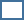  (Izglītojamā vārds, uzvārds)									Pamats: (dokuments, kuru izmantoja salīdzināšanai)Eksternātā jānokārto: par 10.klasi __________________________________________________________________________________Uzņemšanas komisijas lēmums:   Uzņemt __. klasē, nokārtot eksternātā mācību parādus līdz 				 .														(datums)    										Komisijas priekšsēdētāja:																				(paraksts, atšifrējums un datums)Komisijas locekle: 																				(paraksts, atšifrējums un datums)                                                                                                          Komisijas locekle: 																				(paraksts, atšifrējums un datums)1. Rīkojums par uzņemšanu  □2. Reģistrēšana VIIS sistēmā  □3. Reģistrēšana e-klasē  □4. Reģistrēšana MOODL sistēmā  □      5. Uzņemšanas komisijas lēmums kopija ielikta personas lietā un veikts ieraksts e-klases žurnālā, kā arī nosūtīts uz e-pastu:	5.1. klases audzinātājam □	5.2. izglītojamajam □Komisijas priekšsēdētāja:__________________________														      (paraksts, atšifrējums un datums) Pielikums nr. 2                                                                                                                                                                      Iekšējam  normatīvajam aktam  Nr. 4.2.4. no 2017.gada 7.februāra                                                                          UZŅEMŠANAS KOMISIJAS SĒDES PROTOKOLS Nr.__________ no ________Iepriekš iegūto mācību sasniegumu pielīdzināšana Jelgavas novada Neklātienes vidusskolā vispārējās vidējās izglītības vides, dizaina un tehnoloģiju programmai (programmas kods 31011014 tālmācība 									      programmas kods 31011013 neklātiene  (Izglītojamā vārds, uzvārds)									Pamats: (dokuments, kuru izmantoja salīdzināšanai)Eksternātā jānokārto: par 10.klasi __________________________________________________________________________________Uzņemšanas komisijas lēmums:   Uzņemt __. klasē, nokārtot eksternātā mācību parādus līdz 				 .														(datums)    										Komisijas priekšsēdētāja:																				(paraksts, atšifrējums un datums)Komisijas locekle: 																				(paraksts, atšifrējums un datums)                                                                                                          Komisijas locekle: 																				(paraksts, atšifrējums un datums)1. Rīkojums par uzņemšanu  □2. Reģistrēšana VIIS sistēmā  □3. Reģistrēšana e-klasē  □4. Reģistrēšana MOODL sistēmā  □      5. Uzņemšanas komisijas lēmums kopija ielikta personas lietā un veikts ieraksts e-klases žurnālā, kā arī nosūtīts uz e-pastu:	5.1. klases audzinātājam □	5.2. izglītojamajam □Komisijas priekšsēdētāja:__________________________														      (paraksts, atšifrējums un datums)Pielikums nr. 3Iekšējam  normatīvajam aktam  Nr. 4.2.4. no 2017.gada 7.februāraUZŅEMŠANAS KOMISIJAS SĒDES PROTOKOLS Nr.__________ no ___Iepriekš iegūto mācību sasniegumu pielīdzināšana Jelgavas novada Neklātienes vidusskolāvispārējās izglītības humanitārā un sociālā virziena programmai (programmas kods 31012014) (Izglītojamā vārds, uzvārds)									Pamats: (dokuments, kuru izmantoja salīdzināšanai)Eksternātā jānokārto: par 10.klasi __________________________________________________________________________________		               par 11.klasi __________________________________________________________________________________Uzņemšanas komisijas lēmums:   Uzņemt __. klasē, nokārtot eksternātā mācību parādus līdz 				 .														(datums)    										Komisijas priekšsēdētāja:																				(paraksts, atšifrējums un datums)Komisijas locekle: 																				(paraksts, atšifrējums un datums)                                                                                                          Komisijas locekle: 																				(paraksts, atšifrējums un datums) Rīkojums par uzņemšanu  □ Reģistrēšana VIIS sistēmā  □ Reģistrēšana e-klasē  □ Reģistrēšana MOODL sistēmā  □      5. Uzņemšanas komisijas lēmums kopija ielikta personas lietā un veikts ieraksts e-klases žurnālā, kā arī nosūtīts uz e-pastu:	5.1. klases audzinātājam □	5.2. izglītojamajam □Komisijas priekšsēdētāja:__________________________														      (paraksts, atšifrējums un datums) Pielikums nr. 4Iekšējam  normatīvajam aktam  Nr. 4.2.4.no 2017.gada 7.februāraUZŅEMŠANAS KOMISIJAS SĒDES PROTOKOLS Nr.__________ no ________Iepriekš iegūto mācību sasniegumu pielīdzināšana Jelgavas novada Neklātienes vidusskolā vispārējās vidējās izglītības vispārizglītojošā virziena programmai (programmas kods 31011014) (Izglītojamā vārds, uzvārds)									Pamats: (dokuments, kuru izmantoja salīdzināšanai)Eksternātā jānokārto: par 10.klasi __________________________________________________________________________________		               par 11.klasi __________________________________________________________________________________Uzņemšanas komisijas lēmums:   Uzņemt __. klasē, nokārtot eksternātā mācību parādus līdz 				 .														(datums)    										Komisijas priekšsēdētāja:																				(paraksts, atšifrējums un datums)Komisijas locekle: 																				(paraksts, atšifrējums un datums)                                                                                                          Komisijas locekle: 																				(paraksts, atšifrējums un datums) Rīkojums par uzņemšanu  □ Reģistrēšana VIIS sistēmā  □ Reģistrēšana e-klasē  □ Reģistrēšana MOODL sistēmā  □      5. Uzņemšanas komisijas lēmums kopija ielikta personas lietā un veikts ieraksts e-klases žurnālā, kā arī nosūtīts uz e-pastu:	5.1. klases audzinātājam □	5.2. izglītojamajam □Komisijas priekšsēdētāja:__________________________														      (paraksts, atšifrējums un datums) Pielikums nr. 5                                                                                                                                                                       Iekšējam  normatīvajam aktam  Nr. 4.2.4. no 2017.gada 7.februāra                                                                          UZŅEMŠANAS KOMISIJAS SĒDES PROTOKOLS Nr.__________ no ________Iepriekš iegūto mācību sasniegumu pielīdzināšana Jelgavas novada Neklātienes vidusskolā vispārējās vidējās izglītības vispārizglītojošā virziena programmai (programmas kods 31011013)  (Izglītojamā vārds, uzvārds)									Pamats: (dokuments, kuru izmantoja salīdzināšanai)Eksternātā jānokārto: par 10.klasi __________________________________________________________________________________		               par 11.klasi __________________________________________________________________________________Uzņemšanas komisijas lēmums:   Uzņemt __. klasē, nokārtot eksternātā mācību parādus līdz 				 .														(datums)    										Komisijas priekšsēdētāja:																				(paraksts, atšifrējums un datums)Komisijas locekle: 																				(paraksts, atšifrējums un datums)                                                                                                          Komisijas locekle: 																				(paraksts, atšifrējums un datums) Rīkojums par uzņemšanu  □ Reģistrēšana VIIS sistēmā  □ Reģistrēšana e-klasē  □ Reģistrēšana MOODL sistēmā  □      5. Uzņemšanas komisijas lēmums kopija ielikta personas lietā un veikts ieraksts e-klases žurnālā, kā arī nosūtīts uz e-pastu:	5.1. klases audzinātājam □	5.2. izglītojamajam □Komisijas priekšsēdētāja:__________________________														      (paraksts, atšifrējums un datums) Pielikums nr. 6Iekšējam  normatīvajam aktam  Nr. 4.2.4. no 2017.gada 7.februāraUZŅEMŠANAS KOMISIJAS SĒDES PROTOKOLS Nr.__________ no ___Iepriekš iegūto mācību sasniegumu pielīdzināšana Jelgavas novada Neklātienes vidusskolā vispārējās izglītības humanitārā un sociālā virziena programmai (programmas kods 31012014)Izglītojamā vārds, uzvārds)									Pamats: (dokuments, kuru izmantoja salīdzināšanai)Eksternātā jānokārto: par 10.klasi __________________________________________________________________________________		               par 11.klasi __________________________________________________________________________________           			   par 12.klasi __________________________________________________________________________________Uzņemšanas komisijas lēmums:   Uzņemt __. klasē, nokārtot eksternātā mācību parādus līdz 				 .														(datums)    										Komisijas priekšsēdētāja:																				(paraksts, atšifrējums un datums)Komisijas locekle: 																				(paraksts, atšifrējums un datums)                                                                                                          Komisijas locekle: 																				(paraksts, atšifrējums un datums)1. Rīkojums par uzņemšanu  □2. Reģistrēšana VIIS sistēmā  □3. Reģistrēšana e-klasē  □4. Reģistrēšana MOODL sistēmā  □      5. Uzņemšanas komisijas lēmums kopija ielikta personas lietā un veikts ieraksts e-klases žurnālā, kā arī nosūtīts uz e-pastu:	5.1. klases audzinātājam □	5.2. izglītojamajam □Komisijas priekšsēdētāja:__________________________														      (paraksts, atšifrējums un datums) 	Pielikums nr. 7                                                                                                                                                                       Iekšējam  normatīvajam aktam  Nr. 4.2.4. no 2017.gada 7.februāra                                                                          UZŅEMŠANAS KOMISIJAS SĒDES PROTOKOLS Nr.__________ no ________Iepriekš iegūto mācību sasniegumu pielīdzināšana Jelgavas novada Neklātienes vidusskolā vispārējās vidējās izglītības vispārizglītojošā virziena programmai (programmas kods 31011013)  Izglītojamā vārds, uzvārds)									Pamats: (dokuments, kuru izmantoja salīdzināšanai)Eksternātā jānokārto: par 10.klasi __________________________________________________________________________________		               par 11.klasi __________________________________________________________________________________           			   par 12.klasi __________________________________________________________________________________Uzņemšanas komisijas lēmums:   Uzņemt __. klasē, nokārtot eksternātā mācību parādus līdz 				 .														(datums)    										Komisijas priekšsēdētāja:																				(paraksts, atšifrējums un datums)Komisijas locekle: 																				(paraksts, atšifrējums un datums)                                                                                                          Komisijas locekle: 																				(paraksts, atšifrējums un datums)      1.Rīkojums par uzņemšanu  □2.Reģistrēšana VIIS sistēmā  □3.Reģistrēšana e-klasē  □4. Reģistrēšana MOODL sistēmā  □      5. Uzņemšanas komisijas lēmums kopija ielikta personas lietā un veikts ieraksts e-klases žurnālā, kā arī nosūtīts uz e-pastu:	5.1. klases audzinātājam □	5.2. izglītojamajam □Komisijas priekšsēdētāja:__________________________														      (paraksts, atšifrējums un datums) Pielikums nr. 8Iekšējam  normatīvajam aktam  Nr. 4.2.4.no 2017.gada 7.februāraUZŅEMŠANAS KOMISIJAS SĒDES PROTOKOLS Nr.__________ no ________Iepriekš iegūto mācību sasniegumu pielīdzināšana Jelgavas novada Neklātienes vidusskolā vispārējās vidējās izglītības vispārizglītojošā virziena programmai (programmas kods 31011014)       Izglītojamā vārds, uzvārds)									Pamats: (dokuments, kuru izmantoja salīdzināšanai) Eksternātā jānokārto: par 10.klasi __________________________________________________________________________________		               par 11.klasi __________________________________________________________________________________           			   par 12.klasi __________________________________________________________________________________Uzņemšanas komisijas lēmums:   Uzņemt __. klasē, nokārtot eksternātā mācību parādus līdz 				 .														(datums)    										Komisijas priekšsēdētāja:																				(paraksts, atšifrējums un datums)Komisijas locekle: 																				(paraksts, atšifrējums un datums)                                                                                                          Komisijas locekle: 																				(paraksts, atšifrējums un datums) Rīkojums par uzņemšanu  □ Reģistrēšana VIIS sistēmā  □ Reģistrēšana e-klasē  □ Reģistrēšana MOODL sistēmā  □      5. Uzņemšanas komisijas lēmums kopija ielikta personas lietā un veikts ieraksts e-klases žurnālā, kā arī nosūtīts uz e-pastu:	5.1. klases audzinātājam □	5.2. izglītojamajam □Komisijas priekšsēdētāja:__________________________														      (paraksts, atšifrējums un datums)                                                                                                                                                                                                                                          PIELIKUMS Nr. 9Iekšējam  normatīvajam aktam  Nr. 4.2.4.no 2017.gada 7.februāraUZŅEMŠANAS KOMISIJAS SĒDES PROTOKOLS Nr.__________ no ________Iepriekš iegūto mācību sasniegumu pielīdzināšana Jelgavas novada Neklātienes vidusskolā                                                                        pamatizglītības programmai (programmas kods 21011113, 21011114)      (Izglītojamā vārds, uzvārds)									Pamats: (dokuments, kuru izmantoja salīdzināšanai) Eksternātā jānokārto: ___________________________________________________________________________Uzņemšanas komisijas lēmums:   Uzņemt __. klasē, nokārtot eksternātā mācību parādus līdz 				 .														(datums)    										Komisijas priekšsēdētāja:																				(paraksts, atšifrējums un datums)Komisijas locekle: 																				(paraksts, atšifrējums un datums)                                                                                                          Komisijas locekle: 																				(paraksts, atšifrējums un datums) Rīkojums par uzņemšanu  □ Reģistrēšana VIIS sistēmā  □ Reģistrēšana e-klasē  □ Reģistrēšana MOODL sistēmā  □      5. Uzņemšanas komisijas lēmums kopija ielikta personas lietā un veikts ieraksts e-klases žurnālā, kā arī nosūtīts uz e-pastu:	5.1. klases audzinātājam □	5.2. izglītojamajam □Komisijas priekšsēdētāja:__________________________														      (paraksts, atšifrējums un datums)N.p.k.Mācību priekšmets10.kl. stundu skaits pēc plānaApgūto stundu skaitsApgūto stundu skaitsApgūto stundu skaitsApgūto stundu skaitsGada vērtējums11. kl. stundu skaits pēc plānaApgūto stundu skaitsApgūto stundu skaitsApgūto stundu skaitsApgūto stundu skaitsGada vērtējums12. kl. stundu skaits pēc  plānaApgūto stundu skaitsApgūto stundu skaitsApgūto stundu skaitsApgūto stundu skaitsGada vērtējumsCE vai Valsts pārbaudījumu vērtējumi N.p.k.Mācību priekšmets10.kl. stundu skaits pēc plānaApgūto stundu skaitsApgūto stundu skaitsApgūto stundu skaitsApgūto stundu skaitsGada vērtējums11. kl. stundu skaits pēc plānaApgūto stundu skaitsApgūto stundu skaitsApgūto stundu skaitsApgūto stundu skaitsGada vērtējums12. kl. stundu skaits pēc  plānaApgūto stundu skaitsApgūto stundu skaitsApgūto stundu skaitsApgūto stundu skaitsGada vērtējumsCE vai Valsts pārbaudījumu vērtējumi N.p.k.Mācību priekšmets10.kl. stundu skaits pēc plānaApgūto stundu skaitsApgūto stundu skaitsApgūto stundu skaitsApgūto stundu skaitsGada vērtējums11. kl. stundu skaits pēc plānaApgūto stundu skaitsApgūto stundu skaitsApgūto stundu skaitsApgūto stundu skaitsGada vērtējums12. kl. stundu skaits pēc  plānaApgūto stundu skaitsApgūto stundu skaitsApgūto stundu skaitsApgūto stundu skaitsGada vērtējumsCE vai Valsts pārbaudījumu vērtējumi N.p.k.Mācību priekšmets10.kl. stundu skaits pēc plāna1.sem.1.sem.2. sem.2. sem.Gada vērtējums11. kl. stundu skaits pēc plāna1.sem.1.sem.2. sem.2. sem.Gada vērtējums12. kl. stundu skaits pēc  plāna1.sem.1.sem.2. sem.2. sem.Gada vērtējumsCE vai Valsts pārbaudījumu vērtējumi N.p.k.Mācību priekšmets10.kl. stundu skaits pēc plānaSt. Vērt. St.Vērt.Gada vērtējums11. kl. stundu skaits pēc plānaSt. Vērt. St. Vērt.Gada vērtējums12. kl. stundu skaits pēc  plānaSt.Vērt.  St.Vērt.Gada vērtējumsCE vai Valsts pārbaudījumu vērtējumi 1.Latviešu valoda 70702.Angļu valoda70701053.2.svešvaloda 3535354.Sociālās zinības un vēst.70705.Uzņēmējdarbības pamati35356.Vēsture 1057.Kultūras un mākslas pamati358.Mūzika70359.Literatūra707010.Matemātika10514014011.Dabaszinības70707012.Latviešu valoda un liter.10513.Dizains un tehnoloģijas703510514.Sports un veselība3515.Projekta darbs35N.p.k.Mācību priekšmets10.kl. stundu skaits pēc plānaApgūto stundu skaitsApgūto stundu skaitsApgūto stundu skaitsApgūto stundu skaitsGada vērtējums11. kl. stundu skaits pēc plānaApgūto stundu skaitsApgūto stundu skaitsApgūto stundu skaitsApgūto stundu skaitsGada vērtējums12. kl. stundu skaits pēc  plānaApgūto stundu skaitsApgūto stundu skaitsApgūto stundu skaitsApgūto stundu skaitsGada vērtējumsCE vai Valsts pārbaudījumu vērtējumi N.p.k.Mācību priekšmets10.kl. stundu skaits pēc plānaApgūto stundu skaitsApgūto stundu skaitsApgūto stundu skaitsApgūto stundu skaitsGada vērtējums11. kl. stundu skaits pēc plānaApgūto stundu skaitsApgūto stundu skaitsApgūto stundu skaitsApgūto stundu skaitsGada vērtējums12. kl. stundu skaits pēc  plānaApgūto stundu skaitsApgūto stundu skaitsApgūto stundu skaitsApgūto stundu skaitsGada vērtējumsCE vai Valsts pārbaudījumu vērtējumi N.p.k.Mācību priekšmets10.kl. stundu skaits pēc plānaApgūto stundu skaitsApgūto stundu skaitsApgūto stundu skaitsApgūto stundu skaitsGada vērtējums11. kl. stundu skaits pēc plānaApgūto stundu skaitsApgūto stundu skaitsApgūto stundu skaitsApgūto stundu skaitsGada vērtējums12. kl. stundu skaits pēc  plānaApgūto stundu skaitsApgūto stundu skaitsApgūto stundu skaitsApgūto stundu skaitsGada vērtējumsCE vai Valsts pārbaudījumu vērtējumi N.p.k.Mācību priekšmets10.kl. stundu skaits pēc plāna1.sem.1.sem.2. sem.2. sem.Gada vērtējums11. kl. stundu skaits pēc plāna1.sem.1.sem.2. sem.2. sem.Gada vērtējums12. kl. stundu skaits pēc  plāna1.sem.1.sem.2. sem.2. sem.Gada vērtējumsCE vai Valsts pārbaudījumu vērtējumi N.p.k.Mācību priekšmets10.kl. stundu skaits pēc plānaSt. Vērt. St.Vērt.Gada vērtējums11. kl. stundu skaits pēc plānaSt. Vērt. St. Vērt.Gada vērtējums12. kl. stundu skaits pēc  plānaSt.Vērt.  St.Vērt.Gada vērtējumsCE vai Valsts pārbaudījumu vērtējumi 1.Latviešu valoda70702.Angļu valoda70701053.Otrā svešvaloda3535354.Vēsture un sociālās zin.3570355.Kultūra un mākslas pam356.Latv. val. un liter.1057.Literatūra70708.Matemātika 1051051409.Bioloģija707010.Fizika70703511.Ķīmija707012.Ģeogrāfija10510513.Dizains un tehnoloģijas703510514.Sports un veselība3515.Projekta darbs35N.p.k.Mācību priekšmets10.kl. stundu skaits pēc plānaApgūto stundu skaitsApgūto stundu skaitsApgūto stundu skaitsApgūto stundu skaitsGada vērtējums11. kl. stundu skaits pēc plānaApgūto stundu skaitsApgūto stundu skaitsApgūto stundu skaitsApgūto stundu skaitsGada vērtējums12. kl. stundu skaits pēc plānaApgūto stundu skaitsApgūto stundu skaitsApgūto stundu skaitsApgūto stundu skaitsGada vērtējumsCE vai Valsts pārbaudījumuvērtējumiN.p.k.Mācību priekšmets10.kl. stundu skaits pēc plānaApgūto stundu skaitsApgūto stundu skaitsApgūto stundu skaitsApgūto stundu skaitsGada vērtējums11. kl. stundu skaits pēc plānaApgūto stundu skaitsApgūto stundu skaitsApgūto stundu skaitsApgūto stundu skaitsGada vērtējums12. kl. stundu skaits pēc plānaApgūto stundu skaitsApgūto stundu skaitsApgūto stundu skaitsApgūto stundu skaitsGada vērtējumsCE vai Valsts pārbaudījumuvērtējumiN.p.k.Mācību priekšmets10.kl. stundu skaits pēc plānaApgūto stundu skaitsApgūto stundu skaitsApgūto stundu skaitsApgūto stundu skaitsGada vērtējums11. kl. stundu skaits pēc plānaApgūto stundu skaitsApgūto stundu skaitsApgūto stundu skaitsApgūto stundu skaitsGada vērtējums12. kl. stundu skaits pēc plānaApgūto stundu skaitsApgūto stundu skaitsApgūto stundu skaitsApgūto stundu skaitsGada vērtējumsCE vai Valsts pārbaudījumuvērtējumiN.p.k.Mācību priekšmets10.kl. stundu skaits pēc plāna1.sem.1.sem.2. sem.2. sem.Gada vērtējums11. kl. stundu skaits pēc plāna1.sem.1.sem.2. sem.2. sem.Gada vērtējums12. kl. stundu skaits pēc plāna1.sem.1.sem.2. sem.2. sem.Gada vērtējumsCE vai Valsts pārbaudījumuvērtējumiN.p.k.Mācību priekšmets10.kl. stundu skaits pēc plānaSt. Vērt. St. Vērt.Gada vērtējums11. kl. stundu skaits pēc plānaSt. Vērt. St. Vērt.Gada vērtējums12. kl. stundu skaits pēc plānaSt.Vērt.  St.Vērt.Gada vērtējumsCE vai Valsts pārbaudījumuvērtējumi1.1.svešvaloda1051051052.Dabas zinības105105703.Ekonomika704.Ģeogrāfija70705.Informātika70356.Kulturoloģija70707.Latviešu valoda7070708.Latvijas un pas. vēst.7070709.Literatūra70707010.Matemātika14014014011.Mūzika3512.Politika un tiesības3513.Veselības mācība 3514.Vizuālā māksla 3515.2.svešvaloda 707070N.p.k.Mācību priekšmets10.kl. stundu skaits pēc plānaApgūto stundu skaitsApgūto stundu skaitsApgūto stundu skaitsApgūto stundu skaitsGada vērtējums11. kl. stundu skaits pēc plānaApgūto stundu skaitsApgūto stundu skaitsApgūto stundu skaitsApgūto stundu skaitsGada vērtējums12. kl. stundu skaits pēc plānaApgūto stundu skaitsApgūto stundu skaitsApgūto stundu skaitsApgūto stundu skaitsGada vērtējumsCE vai Valsts pārbaudījumu vērtējumi N.p.k.Mācību priekšmets10.kl. stundu skaits pēc plānaApgūto stundu skaitsApgūto stundu skaitsApgūto stundu skaitsApgūto stundu skaitsGada vērtējums11. kl. stundu skaits pēc plānaApgūto stundu skaitsApgūto stundu skaitsApgūto stundu skaitsApgūto stundu skaitsGada vērtējums12. kl. stundu skaits pēc plānaApgūto stundu skaitsApgūto stundu skaitsApgūto stundu skaitsApgūto stundu skaitsGada vērtējumsCE vai Valsts pārbaudījumu vērtējumi N.p.k.Mācību priekšmets10.kl. stundu skaits pēc plānaApgūto stundu skaitsApgūto stundu skaitsApgūto stundu skaitsApgūto stundu skaitsGada vērtējums11. kl. stundu skaits pēc plānaApgūto stundu skaitsApgūto stundu skaitsApgūto stundu skaitsApgūto stundu skaitsGada vērtējums12. kl. stundu skaits pēc plānaApgūto stundu skaitsApgūto stundu skaitsApgūto stundu skaitsApgūto stundu skaitsGada vērtējumsCE vai Valsts pārbaudījumu vērtējumi N.p.k.Mācību priekšmets10.kl. stundu skaits pēc plāna1.sem.1.sem.2. sem.2. sem.Gada vērtējums11. kl. stundu skaits pēc plāna1.sem.1.sem.2. sem.2. sem.Gada vērtējums12. kl. stundu skaits pēc plāna1.sem.1.sem.2. sem.2. sem.Gada vērtējumsCE vai Valsts pārbaudījumu vērtējumi N.p.k.Mācību priekšmets10.kl. stundu skaits pēc plānaSt. Vērt. St.Vērt.Gada vērtējums11. kl. stundu skaits pēc plānaSt. Vērt. St. Vērt.Gada vērtējums12. kl. stundu skaits pēc plānaSt.Vērt.  St.Vērt.Gada vērtējumsCE vai Valsts pārbaudījumu vērtējumi 1.1.svešvaloda1051051052.Bioloģija7070703.Ekonomika35704.Fizika105105 705.Informātika70356.Kulturoloģija35707.Ķīmija70105708.Latviešu valoda7070709.Latvijas un pas. vēsture70357010.Literatūra70707011.Matemātika14014014012.Veselības mācība3513.Vizuālā māksla35N.p.k.Mācību priekšmets10.kl. stundu skaits pēc plānaApgūto stundu skaitsApgūto stundu skaitsApgūto stundu skaitsApgūto stundu skaitsGada vērtējums11. kl. stundu skaits pēc plānaApgūto stundu skaitsApgūto stundu skaitsApgūto stundu skaitsApgūto stundu skaitsGada vērtējums12. kl. stundu skaits pēc  plānaApgūto stundu skaitsApgūto stundu skaitsApgūto stundu skaitsApgūto stundu skaitsGada vērtējumsCE vai Valsts pārbaudījumu vērtējumi N.p.k.Mācību priekšmets10.kl. stundu skaits pēc plānaApgūto stundu skaitsApgūto stundu skaitsApgūto stundu skaitsApgūto stundu skaitsGada vērtējums11. kl. stundu skaits pēc plānaApgūto stundu skaitsApgūto stundu skaitsApgūto stundu skaitsApgūto stundu skaitsGada vērtējums12. kl. stundu skaits pēc  plānaApgūto stundu skaitsApgūto stundu skaitsApgūto stundu skaitsApgūto stundu skaitsGada vērtējumsCE vai Valsts pārbaudījumu vērtējumi N.p.k.Mācību priekšmets10.kl. stundu skaits pēc plānaApgūto stundu skaitsApgūto stundu skaitsApgūto stundu skaitsApgūto stundu skaitsGada vērtējums11. kl. stundu skaits pēc plānaApgūto stundu skaitsApgūto stundu skaitsApgūto stundu skaitsApgūto stundu skaitsGada vērtējums12. kl. stundu skaits pēc  plānaApgūto stundu skaitsApgūto stundu skaitsApgūto stundu skaitsApgūto stundu skaitsGada vērtējumsCE vai Valsts pārbaudījumu vērtējumi N.p.k.Mācību priekšmets10.kl. stundu skaits pēc plāna1.sem.1.sem.2. sem.2. sem.Gada vērtējums11. kl. stundu skaits pēc plāna1.sem.1.sem.2. sem.2. sem.Gada vērtējums12. kl. stundu skaits pēc  plāna1.sem.1.sem.2. sem.2. sem.Gada vērtējumsCE vai Valsts pārbaudījumu vērtējumi N.p.k.Mācību priekšmets10.kl. stundu skaits pēc plānaSt. Vērt. St.Vērt.Gada vērtējums11. kl. stundu skaits pēc plānaSt. Vērt. St. Vērt.Gada vērtējums12. kl. stundu skaits pēc  plānaSt.Vērt.  St.Vērt.Gada vērtējumsCE vai Valsts pārbaudījumu vērtējumi 1.1.svešvaloda3535702.Bioloģija3535353.Ekonomika35354.Fizika3535355.Ģeogrāfija35356.Informātika35357.Kulturoloģija35358.Ķīmija3535359.Latviešu valoda35353510.Latvijas un pas. vēsture35357011.Literatūra35353512.Matemātika70707013.Politika un tiesības3514.Veselības mācība3515.Vizuālā māksla3516.2.svešvaloda353535 N.p.k.Mācību priekšmets10.kl. stundu skaits pēc plānaApgūto stundu skaitsApgūto stundu skaitsApgūto stundu skaitsApgūto stundu skaitsGada vērtējums11. kl. stundu skaits pēc plānaApgūto stundu skaitsApgūto stundu skaitsApgūto stundu skaitsApgūto stundu skaitsGada vērtējums12. kl. stundu skaits pēc plānaApgūto stundu skaitsApgūto stundu skaitsApgūto stundu skaitsApgūto stundu skaitsGada vērtējumsCE vai Valsts pārbaudījumuvērtējumiN.p.k.Mācību priekšmets10.kl. stundu skaits pēc plānaApgūto stundu skaitsApgūto stundu skaitsApgūto stundu skaitsApgūto stundu skaitsGada vērtējums11. kl. stundu skaits pēc plānaApgūto stundu skaitsApgūto stundu skaitsApgūto stundu skaitsApgūto stundu skaitsGada vērtējums12. kl. stundu skaits pēc plānaApgūto stundu skaitsApgūto stundu skaitsApgūto stundu skaitsApgūto stundu skaitsGada vērtējumsCE vai Valsts pārbaudījumuvērtējumiN.p.k.Mācību priekšmets10.kl. stundu skaits pēc plānaApgūto stundu skaitsApgūto stundu skaitsApgūto stundu skaitsApgūto stundu skaitsGada vērtējums11. kl. stundu skaits pēc plānaApgūto stundu skaitsApgūto stundu skaitsApgūto stundu skaitsApgūto stundu skaitsGada vērtējums12. kl. stundu skaits pēc plānaApgūto stundu skaitsApgūto stundu skaitsApgūto stundu skaitsApgūto stundu skaitsGada vērtējumsCE vai Valsts pārbaudījumuvērtējumiN.p.k.Mācību priekšmets10.kl. stundu skaits pēc plāna1.sem.1.sem.2. sem.2. sem.Gada vērtējums11. kl. stundu skaits pēc plāna1.sem.1.sem.2. sem.2. sem.Gada vērtējums12. kl. stundu skaits pēc plāna1.sem.1.sem.2. sem.2. sem.Gada vērtējumsCE vai Valsts pārbaudījumuvērtējumiN.p.k.Mācību priekšmets10.kl. stundu skaits pēc plānaSt. Vērt. St. Vērt.Gada vērtējums11. kl. stundu skaits pēc plānaSt. Vērt. St. Vērt.Gada vērtējums12. kl. stundu skaits pēc plānaSt.Vērt.  St.Vērt.Gada vērtējumsCE vai Valsts pārbaudījumuvērtējumi1.1.svešvaloda1051051052.Dabas zinības1051051053.Ekonomika704.Ģeogrāfija70705.Informātika70356.Kulturoloģija70707.Latviešu valoda7070708.Latvijas un pas. vēst.7070709.Literatūra70707010.Matemātika14014014011.Mūzika3512.Politika un tiesības 3513.Veselības mācība 3514.Vizuālā māksla 3515.2.svešvaloda 707070N.p.k.Mācību priekšmets10.kl. stundu skaits pēc plānaApgūto stundu skaitsApgūto stundu skaitsApgūto stundu skaitsApgūto stundu skaitsGada vērtējums11. kl. stundu skaits pēc plānaApgūto stundu skaitsApgūto stundu skaitsApgūto stundu skaitsApgūto stundu skaitsGada vērtējums12. kl. stundu skaits pēc  plānaApgūto stundu skaitsApgūto stundu skaitsApgūto stundu skaitsApgūto stundu skaitsGada vērtējumsCE vai Valsts pārbaudījumu vērtējumi N.p.k.Mācību priekšmets10.kl. stundu skaits pēc plānaApgūto stundu skaitsApgūto stundu skaitsApgūto stundu skaitsApgūto stundu skaitsGada vērtējums11. kl. stundu skaits pēc plānaApgūto stundu skaitsApgūto stundu skaitsApgūto stundu skaitsApgūto stundu skaitsGada vērtējums12. kl. stundu skaits pēc  plānaApgūto stundu skaitsApgūto stundu skaitsApgūto stundu skaitsApgūto stundu skaitsGada vērtējumsCE vai Valsts pārbaudījumu vērtējumi N.p.k.Mācību priekšmets10.kl. stundu skaits pēc plānaApgūto stundu skaitsApgūto stundu skaitsApgūto stundu skaitsApgūto stundu skaitsGada vērtējums11. kl. stundu skaits pēc plānaApgūto stundu skaitsApgūto stundu skaitsApgūto stundu skaitsApgūto stundu skaitsGada vērtējums12. kl. stundu skaits pēc  plānaApgūto stundu skaitsApgūto stundu skaitsApgūto stundu skaitsApgūto stundu skaitsGada vērtējumsCE vai Valsts pārbaudījumu vērtējumi N.p.k.Mācību priekšmets10.kl. stundu skaits pēc plāna1.sem.1.sem.2. sem.2. sem.Gada vērtējums11. kl. stundu skaits pēc plāna1.sem.1.sem.2. sem.2. sem.Gada vērtējums12. kl. stundu skaits pēc  plāna1.sem.1.sem.2. sem.2. sem.Gada vērtējumsCE vai Valsts pārbaudījumu vērtējumi N.p.k.Mācību priekšmets10.kl. stundu skaits pēc plānaSt. Vērt. St.Vērt.Gada vērtējums11. kl. stundu skaits pēc plānaSt. Vērt. St. Vērt.Gada vērtējums12. kl. stundu skaits pēc  plānaSt.Vērt.  St.Vērt.Gada vērtējumsCE vai Valsts pārbaudījumu vērtējumi 1.1.svešvaloda3535702.Bioloģija3535353.Ekonomika35354.Fizika3535355.Ģeogrāfija35356.Informātika35357.Kulturoloģija35358.Ķīmija3535359.Latviešu valoda35353510.Latvijas un pas. vēsture35357011.Literatūra35353512.Matemātika70707013.Politika un tiesības3514.Veselības mācība3515.Vizuālā māksla3516.2.svešvaloda353535 N.p.k.Mācību priekšmets10.kl. stundu skaits pēc plānaApgūto stundu skaitsApgūto stundu skaitsApgūto stundu skaitsApgūto stundu skaitsGada vērtējums11. kl. stundu skaits pēc plānaApgūto stundu skaitsApgūto stundu skaitsApgūto stundu skaitsApgūto stundu skaitsGada vērtējums12. kl. stundu skaits pēc plānaApgūto stundu skaitsApgūto stundu skaitsApgūto stundu skaitsApgūto stundu skaitsGada vērtējumsCE vai Valsts pārbaudījumu vērtējumi N.p.k.Mācību priekšmets10.kl. stundu skaits pēc plānaApgūto stundu skaitsApgūto stundu skaitsApgūto stundu skaitsApgūto stundu skaitsGada vērtējums11. kl. stundu skaits pēc plānaApgūto stundu skaitsApgūto stundu skaitsApgūto stundu skaitsApgūto stundu skaitsGada vērtējums12. kl. stundu skaits pēc plānaApgūto stundu skaitsApgūto stundu skaitsApgūto stundu skaitsApgūto stundu skaitsGada vērtējumsCE vai Valsts pārbaudījumu vērtējumi N.p.k.Mācību priekšmets10.kl. stundu skaits pēc plānaApgūto stundu skaitsApgūto stundu skaitsApgūto stundu skaitsApgūto stundu skaitsGada vērtējums11. kl. stundu skaits pēc plānaApgūto stundu skaitsApgūto stundu skaitsApgūto stundu skaitsApgūto stundu skaitsGada vērtējums12. kl. stundu skaits pēc plānaApgūto stundu skaitsApgūto stundu skaitsApgūto stundu skaitsApgūto stundu skaitsGada vērtējumsCE vai Valsts pārbaudījumu vērtējumi N.p.k.Mācību priekšmets10.kl. stundu skaits pēc plāna1.sem.1.sem.2. sem.2. sem.Gada vērtējums11. kl. stundu skaits pēc plāna1.sem.1.sem.2. sem.2. sem.Gada vērtējums12. kl. stundu skaits pēc plāna1.sem.1.sem.2. sem.2. sem.Gada vērtējumsCE vai Valsts pārbaudījumu vērtējumi N.p.k.Mācību priekšmets10.kl. stundu skaits pēc plānaSt. Vērt. St.Vērt.Gada vērtējums11. kl. stundu skaits pēc plānaSt. Vērt. St. Vērt.Gada vērtējums12. kl. stundu skaits pēc plānaSt.Vērt.  St.Vērt.Gada vērtējumsCE vai Valsts pārbaudījumu vērtējumi 1.1.svešvaloda1051051052.Bioloģija7070703.Ekonomika35704.Fizika105105 705.Informātika70356.Kulturoloģija35707.Ķīmija70105708.Latviešu valoda7070709.Latvijas un pas. vēsture70357010.Literatūra70707011.Matemātika14014014012.Veselības mācība3513.Vizuālā māksla35N.p.k.Mācību priekšmetsGada vērtējums 7.kl                                     9.klase                                     9.klase                                     9.klase                                     9.klaseGada vērtējumsNokārtotie Valsts pārbaudes darbiN.p.k.Mācību priekšmetsGada vērtējums 7.kl                                     9.klase                                     9.klase                                     9.klase                                     9.klaseGada vērtējumsNokārtotie Valsts pārbaudes darbiN.p.k.Mācību priekšmetsGada vērtējums 7.kl                                     9.klase                                     9.klase                                     9.klase                                     9.klaseGada vērtējumsNokārtotie Valsts pārbaudes darbiN.p.k.Mācību priekšmetsGada vērtējums 7.kl1.semestra vērtējumi1.semestra vērtējumi2.semestra vērtējumi2.semestra vērtējumiGada vērtējumsNokārtotie Valsts pārbaudes darbi1.1. svešvaloda2.Bioloģija3.Fizika4.Ģeogrāfija5.Informātika6.Ķīmija7.Latviešu valoda8.Latvijas  vēsture9.Literatūra10.Matemātika11.Mājturība un tehnoloģijas12.Mūzika13.Pasaules vēsture14.Sociālās zinības15.Vizuālā māksla16.2. svešvaloda